活動報告日付：2022年　7月　21　日活動：在タイ日本国特命全権大使梨田大使がメーチャンタイ村を訪問しGIAPSAの事業を視察２０２２年7月２１日、梨田大使がタイチェンライ県のメーチャンタイ村におけるGIAPSAが支援するコーヒーの生産と加工・販売を中心とした村おこし事業を視察しました。大使館のコメントを以下添付しました。Embassy of Japan in Thailand/สถานเอกอัครราชทูตญี่ปุ่นประจำประเทศไทยhttps://www.akhamaechantaicoffee.com/梨田大使は、チェンライ県のメーチャンタイ村を訪問しました。アカ族のこの集落は、とても美味しいコーヒーの産地の一つです。日本のNPOアジア自立支援機構（GIASPA）の協力により、村人たちの組織化、脱穀や焙煎の機械の導入がなされたことで、村のコーヒー豆を村で加工し直接消費者に届けることも可能になりました。知恵と少しの資金協力で、コミュニティの人々の収入の向上と自助努力による持続可能な村の発展を実現させた好事例です。https://twitter.com/nassykaz/status/1551826490374774784...#เชียงราย #บ้านแม่จันใต้ #กาแฟ #sustainability #ญี่ปุ่น #チェンライ #コーヒー #アカ族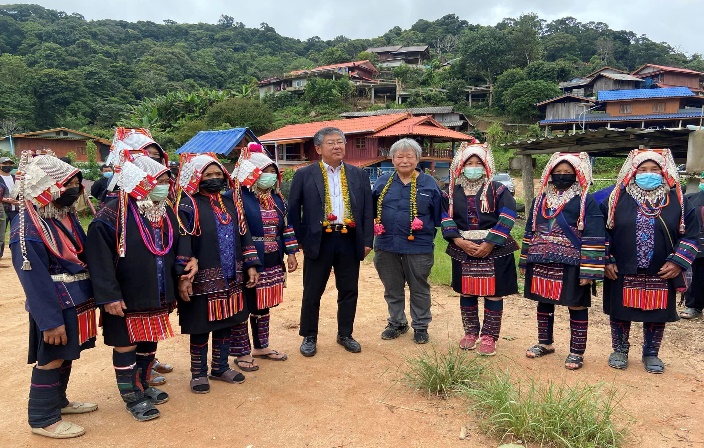 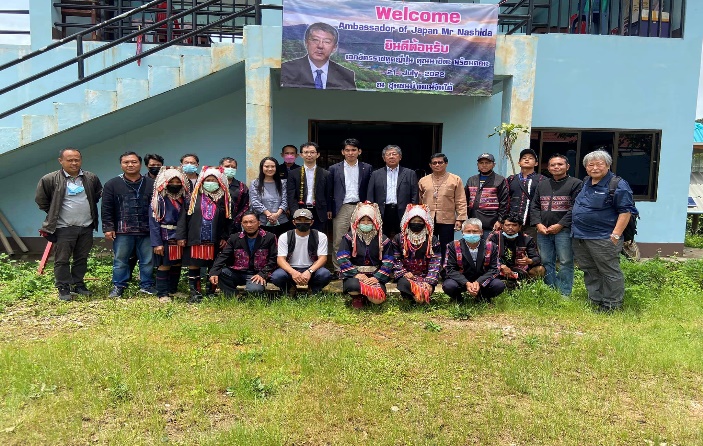 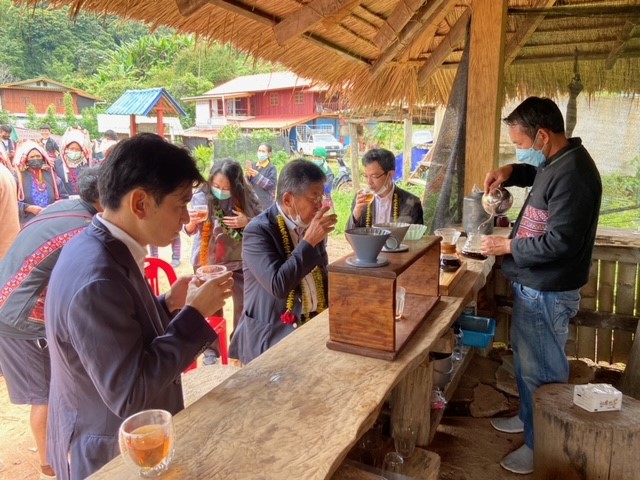 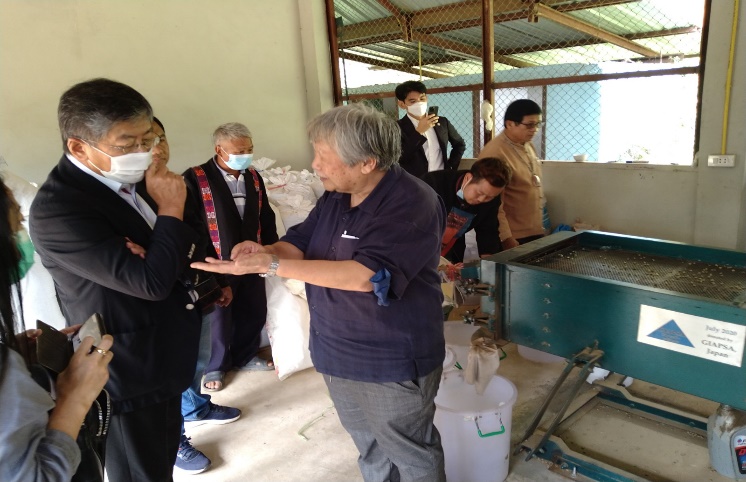 